Example Elementary 
Campus Attendance Agreement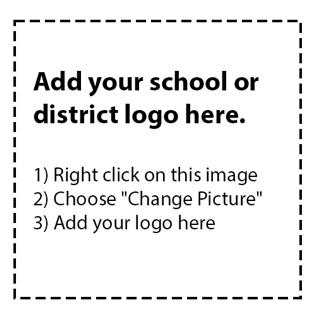 Attendance GoalsTo improve my child’s attendance, I will commit to:__________________________________________________________________________________________________________________________________________________________________________________________________________________To improve your child’s attendance, the school will commit to:__________________________________________________________________________________________________________________________________________________________________________________________________________________We look forward to working together to monitor progress on these dates: ____________________________________________________________________________Strategies to Reach Your Child’s Attendance GoalsI will keep an attendance chart at home. At the end of the week, I will reward my child for attending school every day with ______________________________ (i.e., a visit to the park, a new book, a break from doing chores, a special treat, extra time on device or visit to a favorite restaurant).  I will make sure my child is in bed by ________ pm, and the alarm clock is set for ________ am. If my child consistently complains of a stomachache or headache and medical concerns have been ruled out, I will send him/her to school anyway and call the Counselor __________________________________ so that he/she can check in with him/her during the school day. If my child has a cold but no fever (less than 100 degrees), I will send him/her to school anyway. If I don’t have a thermometer, I will purchase or borrow one. I will find a relative, friend, or neighbor who can take my child to school if I can’t make it or if he/she missed the bus.If my child is absent, I will contact his/her teacher to find out how he/she can make up missed schoolwork. I will set up medical and dental appointments for weekdays after the designated school day ends. At our school, this is after ______ pm. If there are issues such as internet connectivity or other problems that prevent my child from participating in school, I will inform his/her teachers or school officials.   Family Representative Signature:	______________________________________   	Date:  __________________ School Representative Signature:	______________________________________	Date: __________________ My child was present ______________ days.My child was absent ______________ days.My child’s current attendance rates is _______ %.My goal for next year is to improve my child’s attendance by _______ %.This will be reviewed every two weeks.